MORNING WORSHIP SERVICEFebruary 15, 2015Opening Song                                           “Standing In the Need of Prayer”                    Opening PrayerAnnouncementsWorship Hymns		“Love Lifted Me” 546                                                                                                                “In the Garden” 187	                                   “Standing on the Promises” 335	                              “O How He Loves You and Me” 146                                                                                                     “I Love You, Lord” 212Offering/OffertorySpecial Music                                                                            Stacey BlasingameMessage                                                                               Bro. Geary McManus     Invitation          	“Take My Life, Lead Me, Lord” 287
Closing PrayerNURSERY – available for children age 0 to KindergartenOtisann McManusHostesses for February	Ushers for FebruaryOtisann McManus, Ruth Rucker, 	Terry Robinson, Wesley Seigmund,Connie Kahlstrom, Evelyn Robinson	Joe Daniel, Wesley McManus		Immediate Need Prayer ListPray for Lorene Beauchamp as she deals with a broken hipPray for the lost in our community.Pray for our Pastor Search Committee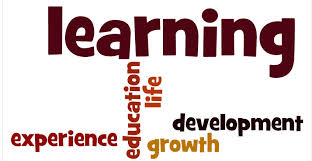 